ROMÂNIA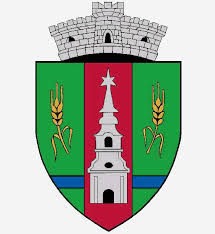 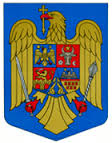 JUDEŢUL ARADCONSILIUL LOCAL ZERINDTel/Fax: 0257355566e-mail: primariazerind@yahoo.comwww.primariazerind.roH O T Ă R Â R E A NR .4.din 08.01.2019.Privind aprobarea acoperirii definitive din excedentul  bugetului local din anii precedenti  a deficitului secţiunii de dezvoltare al bugetului local din anul 2018.CONSILIUL LOCAL AL COMUNEI ZERIND, întrunit în şedinţa de îndată din data de 8 ianuarie 2019,Având în vedere :-Raportul compartimentului buget – contabilitate din aparatul de specialitate al primarului comunei Zerind înregistrat sub nr.9. din 04.01.2019;-Prevederile Capitolului V, punctul 5.15.3(1)  din Ordinului ministrului finanţelor publice nr. 3809/18.12.2018 pentru aprobarea Normelor metodologice privind încheierea exerciţiului bugetar al anului 2018;-prevederile art. 58 alin. (1) lit. c) din Legea nr. 273/2006 – privind finanţele publice locale, cu modificările şi completările ulterioare;-prevederile art. 36 alin. (2) lit. b) şi alin. (4) lit. a) din legea administraţiei publice locale nr. 215/2001 republicată, cu modificările şi completările ulterioare.În temeiul art. 45 alin. (6) din Legea nr. 215/2001 – legea administraţiei publice locale republicată, cu modificările şi completările ulterioare, -Numarul voturilor exprimate ale consilierilor  9 voturi ,,pentru,, astfel exprimat de catre cei 9 consilieri prezenti,din totalul de 9 consilieri locali in functie,H O T Ă R Â R E S T E :Art.1. – Se aprobă acoperirea definitivă din excedentul  bugetului local din anii precedenti a deficitului secţiunii de dezvoltare al bugetului local din anul 2018, după cum urmează :Conturile de venituri şi cheltuieli ale secţiunii de funcţionare s-au închis prin contul de excedent al secţiunii de funcţionare :Veniturile bugetului local ale  sectiunii de functionare = 2.067.814,85  lei.Cheltuieliile bugetului local ale sectiunii de functionare = 1.807.162,87 lei EXCEDENT LA 31.12.2018 = 260.651,98 lei .Conturile de venituri şi cheltuieli ale secţiunii de dezvoltare s-au închis prin contul de deficit al secţiunii de dezvoltare: Veniturile bugetului local ale sectiunii de dezvoltare =1.275.014,08 lei. Deducerea sumelor evidenţiate în conturile de venituri ale bugetului local  21.A.40.14.00 "Venituri ale bugetelor locale - Sume din excedentul bugetului local utilizate pentru finanţarea cheltuielilor secţiunii de dezvoltare" = 689.582,00 lei Cheltuieliile bugetului local ale sectiunii de dezvoltare =1.235.259,10 lei DEFICIT LA 31.12.2018 =  - 649.827,02 lei.Art.2. – Cu ducerea la îndeplinire a prezentei hotărâri se încredinţează primarul comunei, iar prin grija secretarului comunei se aduce la cunoştinţă publică şi se comunică compartimentului buget – contabilitate,Administraţiei Judeţene a Finanţelor Publice Arad;Trezoreriei Chisineu Cris si Instituţiei Prefectului – Judeţul Arad.                                      PRESEDINTE                                           Contrasemneaza,SECRETAR                                     GAL  LEVENTE                                   jr.BONDAR HENRIETTE-KATALIN